Prot. N 0004741 IV.2.2  del 05 settembre 2023PIANO ANNUALE DELLE ATTIVITÁ (ART. 28, comma 4, del CCNL 2007)ANNO SCOLASTICO 2023-24Approvato nel Collegio dei Docenti  del 04/09/2023Oggetto: PIANO DELLE ATTIVITA’ COLLEGIALI a.s. 2023/2024 Le attività programmate sono quelle previste  dal CCNL vigente (attività funzionali all’insegnamento). Le attività funzionali all’insegnamento (art. 29 CCNL/07) prevedono adempimenti individuali ed attività collegialiTra gli adempimenti individuali dovuti rientrano le attività relative (art. 29 CCNL/07 comma 2):alla preparazione delle lezioni e delle esercitazioni;alla correzione degli elaborati;ai rapporti individuali con le famiglie.Tra gli adempimenti collegiali rientrano le attività relative (art. 29 CCNL/07 comma 3) a:partecipazione alle riunioni del Collegio dei docenti, ivi compresa l'attività di programmazione e verifica di inizio e fine anno e l'informazione alle famiglie sui risultati degli scrutini trimestrali, quadrimestrali e finali e sull'andamento delle attività educative nelle scuole materne e nelle istituzioni educative, fino a 40 ore annue;la partecipazione alle attività collegiali dei consigli di classe in modo da prevedere un impegno, fino a 40 ore annue;lo svolgimento degli scrutini e degli esami, compresa la compilazione degli atti relativi alla valutazione.La partecipazione alle riunioni degli OO.CC., convocate dal D.S e alle attività previste dal piano annuale connesso alla progettazione educativo/didattica dell’Istituto è un obbligo di servizio connesso alla funzione docente. Eventuali assenze devono essere preventivamente comunicate per iscritto e giustificate nei modi e nei tempi previsti dalla normativa vigente(*) I Consigli di classe si intendono convocati con la presenza di tutte le componenti, di regola, nei primi 15 minuti. Ai Consigli destinati alle valutazioni partecipano i soli docenti. (**)Si fa presente che la programmazione proposta tiene conto delle scadenze ordinarie; potrebbero, pertanto, rendersi necessarie delle variazioni anche sostanziali, nelle date e negli orari, e/o delle ulteriori riunioni del Collegio, dei Dipartimenti e dei Consigli di Classe, che verranno convocati secondo valutazioni che rientrano nella esclusiva competenza della Dirigente, per discutere e deliberare su argomenti al momento non previsti e non prevedibili. 
Tali variazioni saranno rese note ai Docenti con apposita circolare e comunicazioni sul sito.(***) Il calendario dei consigli di classe  intermedi e degli scrutini  verrà comunicato almeno 15 giorni prima del periodo prestabilito.La  Dirigente scolasticaProf.ssa  Angela De Carlo(Firma autografa sostituita a mezzo stampa ai sensi dell’ex art. 3 comma 2 D.lgs n° 39/93)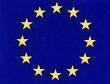 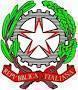 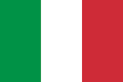 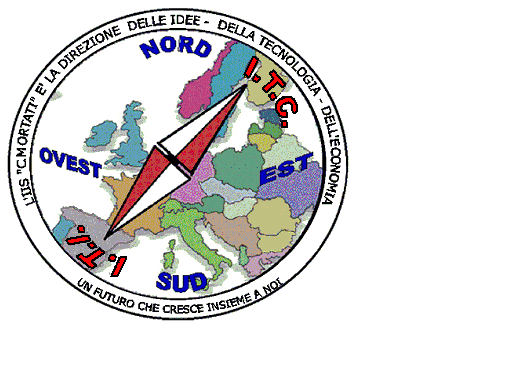 MIUR USR CALABRIADistretto Scolastico n. 17 di Amantea (CS)ISTITUTO   DI  ISTRUZIONE  SUPERIORELicei : Scientifico – Scienze Umane – Scienze ApplicateIstituto Professionale: Odontotecnico –Istituto Tecnico: Chimica, M. e.B.  – Amm.Fin.Marketing– Nautico-MeccanicoVia S.Antonio – Loc. S.Procopio - 87032  AMANTEA (CS)🕿 Centralino  0982/ 41969 – Sito:www.iispoloamantea.gov.itE-mail: CSIS014008@istruzione.itPosta. Cert.: CSIS014008@pec.istruzione.itCodice Fiscale 86002100781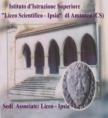 Mese: SETTEMBREOrarioAttivitàOrdine del giorno di massimaVenerdì01/09/20238.30Presa servizio.Il personale A.T.A. assegnato a seguito delle operazioni concernenti le operazioni di  mobilità dell’a. s. 2023/2024;i docenti con contratto a tempo indeterminato neo immessi in ruolo;i docenti che a seguito delle operazioni concernenti la mobilità ordinaria per l’a. s.  2023/2024 sono stati trasferiti presso questa istituzione scolastica;i docenti e il personale A.T.A. che nell’anno scolastico  2023/2024 hanno ottenuto provvedimento di assegnazione o utilizzazione presso questa istituzione scolastica;i docenti con contratto a tempo indeterminato che fino al 31 agosto 2023, hanno fruito di particolari congedi o aspettative previste dal C.C.N.L. Comparto Scuola o da altre norme (aspettativa per motivi di famiglia, di studio e di ricerca; congedo biennale per assistenza all’handicap; aspettativa per mandato parlamentare ecc.);i docenti assunti con contratto a tempo determinato che durante l’anno scolastico  2023/2024 saranno in servizio presso l’I.I.S.S. di Amantea (Cs).SEDE UFFICI DI SEGRETERIAVenerdì01/09/202311.00-13.00Collegio Docenti Insediamento Organo Collegiale e designazione segretario verbalizzante;Saluto del Dirigente Scolastico, comunicazioni  e indicazioni operative per l’avvio dell’a.s., con indicazione  dei criteri per la designazione dei collaboratori del Dirigente e delle figure previste  dall’Organigramma e funzionigramma d’Istituto;Atto  di indirizzo del Dirigente Scolastico per l’Aggiornamento e la Revisione del P.T.O.F. d’Istituto e indicazioni per il Piano annuale di Miglioramento desumibile dal RAV (L. 107/2015 art.1 comma 14);Preordinazione  dell’Organigramma e funzionigramma d’Istituto  (FF.SS. individuazione aree, Nucleo Interno per l’Autovalutazione, G.L.I., Animatore Digitale, Responsabile Cyberbullismo, Responsabile Sostenibilità, Responsabile orientamento e formazione (personale e studenti) etc.. articolazione Dipartimenti e previsione Commissioni di lavoro);Indicazioni dei criteri per eventuali modalità di didattica mista e a distanza – Piano della Didattica Digitale integrato;Suddivisione anno scolastico;Adattamento calendario scolastico;Proposte per la formazione delle classi, per l’assegnazione dei docenti alle classi e per la formulazione dell’orario delle lezioni;Programmazioni disciplinari con l’allineamento degli obiettivi di apprendimento per il consolidamento e/o di recupero. Adempimenti dei docenti;Criteri generali per la valutazione periodica e finale (griglie di valutazione) e deroghe alle assenze per la validità dell’a. s.;Proposta per le Attività di orientamento in entrata;Individuazioni attività progettuali P.T.O.F. curriculari, di potenziamento ed extracurriculari;Calendario attività settembre;Adeguamento “Regolamento tipo ministeriale” di funzionamento degli OO.CC.  ( come da delibera del Consiglio di Istituto del 27 aprile 2022);Linee guida per la revisione del Piano Triennale di Formazione del personale;Linee guida per la Formazione sulla sicurezza nei luoghi di lavoro Legge 81/08 e DLgs n° 151/11;Progetti  PNRR , PON, FERS e  FES, POR, etc…Delibera per l'accreditamento dell'Istituzione Scolastica  quale sede di svolgimento delle attività di tirocinio, ai sensi dell’art. 12, D.M. 249/2010 e del D.M. 93/2012, A.S. 2023/2024.Aggiornamento Programma Triennale per la Trasparenza e l’integrità annualità 2023/2024;Parere razionalizzazione rete scolastica as 2024/25Affissione all’Albo Codice disciplinare a.s. 2023/2024;Lunedì04/09/20239.00-11.00Formazione sicurezza  (in presenza)Attivazione protocolli e formazione di base (Docenti neo trasferiti o privi di formazione)Lunedì04/09/202311.00Collegio Docenti Comunicazioni del DirigenteIndividuazione e nomine figure Organigramma e Funzionigramma con istituzione dei gruppi di lavoro; Assegnazione docenti alle classi; Individuazione docenti coordinatori di classe e segretari verbalizzanti; Eventuale individuazione tutor docenti neo-assunti; Individuazione componenti comitato di valutazione;Criteri individuazione docenti tutor/orientatori;Adozione del piano annuale delle attività/lavoro;Formazione sulla sicurezza nei luoghi di lavoro Legge 81/08.Lunedì04/09/202312.00Riunione staff organizzativo allargatoCon FIGURE DI SISTEMAe coordinatori di DIPARTIMENTO (in presenza)SEDE DI RITODefinizione Piano della Didattica Digitale integrataDefinizione revisione PTOF e regolamentiDefinizione griglie disciplinari, di condotta, di attribuzione credito….Definizione curricolo di Educazione civicaDefinizione curricolo di Agenda 2030 della sostenibilitàDefinizione revisione Patto educativo di corresponsabilitàEVENTUALI ULTERIORI INCONTRI CHE SI DOVESSERO RENDERE NECESSARI SARANNO CONCORDATI CON LE FF.SS.Martedì 05/09/2023Dalle 8.30 alle 9.30Riunioni preliminari Consigli di classe convocati come da circolare  per esami di idoneità e/o integrativi ( in presenza)Esami dei fascicoli dei candidatiIndividuazione della tipologia di esame da sostenere (scritto e/o grafico e/o orale)Stesura del calendario dei singoli candidati (da comunicare in segreteria didattica) da prevedersi nei giorni 7, 8 e 11 settembre. Gli esami si svolgeranno in presenza.Martedì 05/09/2023Dalle 9.30DIDATTICO OPERATIVO (D.D.O.) per aree disciplinari coordinatori e docenti (on line)Programmazione e pianificazione disciplinare e continuità didattica;Predisposizione disciplinari del Piano della Didattica Digitale integrato;Proposte di revisione e aggiornamento PTOF (attività di orientamento-attività progettuali curriculare ed extracurriculare, interdisciplinari  e trasversali);Proposte modifiche Regolamento d’istituto e griglie (disciplinari e di condotta);Proposte criteri attribuzione punteggio aggiuntivo credito scolastico;Proposte di revisione del Patto educativo di Corresponsabilità;Proposte di curricolo per Educazione civica;Proposte di curricolo per Agenda 2030 della SostenibilitàRiunione gruppo H Indicazioni operative dirigenza e assegnazione dei casiMercoledì 06/09/2023Dalle ore 9.00Riunioni DIPARTIMENTO DIDATTICO OPERATIVO (D.D.O.) coordinatori e docenti (on line) dei Consigli di Classe per classi paralleleSEDE DI RITOProgrammazione e pianificazione disciplinare e continuità didattica ( attività di accoglienza e recupero; etc..);Predisposizione disciplinari del Piano della Didattica Digitale integrato;Proposte di revisione e aggiornamento PTOF (attività progettuali curriculare ed extracurriculare, interdisciplinari  e trasversali);Proposte modifiche Regolamento d’istituto e griglie (disciplinari e di condotta);Proposte criteri attribuzione punteggio aggiuntivo credito scolastico;Proposte di revisione del Patto educativo di Corresponsabilità;Proposte di curricolo per Educazione civica;Proposte di curricolo per Agenda 2030 della SostenibilitàOrganizzazione test d’ingresso per classi parallele e prove unitarie di verifica;Organizzazione attività di avvio alla conoscenza delle procedure specifiche relative alle classi del secondo biennio (credito, scolastico, alternanza scuola lavoro) e test di ingresso disciplinari (solo classi terze)Proposte operative per le attività di alternanza scuola lavoro gestite dal GOP (solo classi terze)Pianificazione percorsi CLIL e DOCUMENTO DEL 15 MAGGIO (solo classi quinte)Ore 9,00 – 10,00 Classi terze:Ore 10,00 – 11,00 Classi QuarteOre 11,00 – 12,00 Classi QuinteOre 12,00 – 13,30 Classi Prime e secondeLe verbalizzazioni delle proposte emerse verranno approvate nel collegio dei docenti e nel consiglio di istituto.Dal 07 al 11 settembre 2023Dalle ore 8.30Esami Integrativi e d'idoneità (in presenza)Docenti dei Consigli  di Classe,  in base alla richiesta degli   alunni. (saranno date dettagliate indicazioni agli interessati) a cura dei consigli di classeMartedì12/09/2023h 10-11 ITC-ITIIncontri con le famiglie per classi parallele di indirizzo(solo classi prime)Informazioni relative all’avvio dell’anno scolastico, al Regolamento d’Istituto ed al Patto di corresponsabilità.Durante l’incontro verranno resi noti i gruppi di alunni (solo per le I dell'indirizzo chimico)Martedì12/09/2023h 11-12 IPSIAIncontri con le famiglie per classi parallele di indirizzo(solo classi prime)Informazioni relative all’avvio dell’anno scolastico, al Regolamento d’Istituto ed al Patto di corresponsabilità.Durante l’incontro verranno resi noti i gruppi di alunni (solo per le I dell'indirizzo chimico)Martedì12/09/2023h 12-13 LiceoIncontri con le famiglie per classi parallele di indirizzo(solo classi prime)Informazioni relative all’avvio dell’anno scolastico, al Regolamento d’Istituto ed al Patto di corresponsabilità.Durante l’incontro verranno resi noti i gruppi di alunni (solo per le I dell'indirizzo chimico)Martedì12/09/2023Dalle ore 9.00 alle ore 13.00Formazione sicurezza  (in presenza)Attivazione protocolli e formazione di base (Docenti neo trasferiti o privi di formazione)Giovedì14/09/2022Dalle Ore 7.50Inizio Attività didatticheDocenti in orarioMese: OTTOBREOrarioAttivitàOrdine del giorno di massima25/10/2023Da definire Elezioni Organi Collegiali come da indicazioni della C.M Elezioni rappresentanti  genitori e alunni nei consigli di classe Mese: NOVEMBREOrarioAttivitàOrdine del giorno di massimaLunedì13/11/202313,35Collegio docentida definire con apposita circolareLunedì13/11/2023a seguire dopo  il collegio docentiRiunione  DIPARTIMENTO DIDATTICO OPERATIVO (D.D.O.)da definire con apposita circolareDal 20/11/2023Al 24/11/2023Orario pomeridianoConsigli di classe intermediInsediamento rappresentanti di classe Genitori e alunniAnalisi della situazione iniziale della classeAnalisi delle verifiche d’ingresso ed in itinereIndividuazione delle strategie necessarie per ottenere risultati maggiormente efficaci, rispetto ai punti di forza e/o di debolezza rilevatiConsiderazione operative congiunte dei bisogni formativi specifici, per gli studenti appartenenti alle condizioni di diversamente abili, B.E.S. e D.S.APreparazione della  scheda di profilo attitudinale individuale dello studentepreparazione nota informativa per le insufficienzeLunedì27/11/202314.30-16.00Incontri scuola famiglia classi IIIComunicazione Valutazione intermediaLunedì27/11/202316.00-17.30Incontri scuola famiglia classi IVComunicazione Valutazione intermediaLunedì27/11/202317.30-19.00Incontri scuola famiglia classi VComunicazione Valutazione intermediaMartedì28/11/202315.30-17.00Incontri scuola famiglia classi IComunicazione Valutazione intermediaMartedì28/11/202317.00-18.30Incontri scuola famiglia classi IIComunicazione Valutazione intermediaMercoledì 29/11/202315.00-16.00Recupero Incontri scuola famigliaclassi IComunicazione Valutazione intermediaMercoledì 29/11/202316.00-17.00Recupero Incontri scuola famigliaclassi IIComunicazione Valutazione intermediaMercoledì 29/11/202317.00-18.00Recupero Incontri scuola famigliaclassi IIIComunicazione Valutazione intermediaMercoledì 29/11/202318.00-19.00Recupero Incontri scuola famiglia classi IVComunicazione Valutazione intermediaMercoledì 29/11/202319.00-20.00Recupero Incontri scuola famigliaclassi VComunicazione Valutazione intermediaData da stabilire da parte dell’USR CalabriaDa definire Elezioni Organi Collegiali come da indicazioni della C.M Elezioni per il rinnovo del consiglio di Istituto scaduto per decorso triennio (componente docenti, componente ATA, componente Genitori e componente Studenti)Mese di DICEMBREOrarioAttivitàOrdine del giorno di massimaDa definireDa definireEventuali attività di orientamento come da proposte collegiali Eventuali corsi di recupero come da delibere collegialiMese di GENNAIOOrarioAttivitàOrdine del giorno di massimaDa definireDa definireEventuali attività di orientamento come da proposte collegiali Eventuali corsi di recupero come da delibere collegialiMercoledì31/01/202414.30Collegio docentiComunicazione del D.S.Report intermedio delle F.S. e dei coordinatori dei gruppi di lavoro, staff, e commissioni.Organizzazione eventuali corsi di recupero.Mercoledì31/01/2024A seguireRiunione  DIPARTIMENTO DIDATTICO OPERATIVO (D.D.O.)Rendicontazione attività svolte;Risultati scrutini e articolazioni corsi di recuperoMonitoraggio della programmazione didatticaMese di FEBBRAIOOrarioAttivitàOrdine del giorno di massimaDal 05/02/2024Al 09/02/2024Orario pomeridianoScrutini primo quadrimestreGiovedì15/02/202415.30-17.00Incontri scuola famiglia classi IComunicazione esito scrutini 1 quadrimestreGiovedì15/02/202417.00-18.30Incontri scuola famiglia classi IIComunicazione esito scrutini 1 quadrimestreVenerdì16/02/202414.30-16.00Incontri scuola famiglia classi IIIComunicazione esito scrutini 1 quadrimestreVenerdì16/02/202416.00-17.30Incontri scuola famiglia classi IVComunicazione esito scrutini 1 quadrimestreVenerdì16/02/202417.30-19.00Incontri scuola famiglia classi VComunicazione esito scrutini 1 quadrimestreLunedì19/02/202414.30-15.30Recupero Incontri scuola famigliaclassi IComunicazione esito scrutini 1 quadrimestreLunedì19/02/202415.30-16.30Recupero Incontri scuola famigliaclassi IIComunicazione esito scrutini 1 quadrimestreLunedì19/02/202416.30-17.30Recupero Incontri scuola famigliaclassi IIIComunicazione esito scrutini 1 quadrimestreLunedì19/02/202417.30-18.30Recupero Incontri scuola famiglia classi IVComunicazione esito scrutini 1 quadrimestreLunedì19/02/202418.30-19.30Recupero Incontri scuola famigliaclassi VComunicazione esito scrutini 1 quadrimestreMese: MARZOOrarioAttivitàOrdine del giorno di massimaDa definireDa definire Corsi di recupero Mese: APRILEOrarioAttivitàOrdine del giorno di massimaMartedì 09/04/2024 Collegio docentiDa definire Dal 15/04/2024Al 19/04/2024Orario pomeridianoConsigli di classe intermedi Secondo QuadrimestreRendicontazione risultati consigli di classe intermedi. Proposte adozioni libri di testo proposte Documento classi Quinte.Lunedì22/04/202415.30-17.00Incontri scuola famiglia classi IComunicazione Valutazione intermediaLunedì22/04/202417.00-18.30Incontri scuola famiglia classi IIComunicazione Valutazione intermediaMartedì23/04/202414.30-16.00Incontri scuola famiglia classi IIIComunicazione Valutazione intermediaMartedì23/04/202416.00-17.30Incontri scuola famiglia classi IVComunicazione Valutazione intermediaMartedì23/04/202417.30-19.00Incontri scuola famiglia classi VComunicazione Valutazione intermediaLunedì29/04/202415.00-16.00Recupero Incontri scuola famiglia classi IComunicazione Valutazione intermediaLunedì29/04/202416.00-17.00Recupero Incontri scuola famiglia classi IIComunicazione Valutazione intermediaLunedì29/04/202417.00-18.00Recupero Incontri scuola famigliaclassi IIIComunicazione Valutazione intermediaLunedì29/04/202418.00-19.00Recupero Incontri scuola famiglia classi IVComunicazione Valutazione intermediaLunedì29/04/202419.00-20.00Recupero Incontri scuola famiglia classi VComunicazione Valutazione intermedia Da definireDa definireEventuali corsi di recupero come da delibere collegialiMese: MAGGIOOrarioAttivitàOrdine del giorno di massimaMercoledì08/05/202415.00Riunione  DIPARTIMENTO DIDATTICO OPERATIVO (D.D.O.)Documento delle classi QuinteLinee programmatiche e relazioni finali delle classi Quinte.Relazioni finali delle classi del Biennio e del Triennio.Nuove adozioni e/o conferme libri di testo Consuntivo finale e monitoraggio della programmazione didattica.Mercoledì15/05/202414.30Collegio DocentiNuove adozioni e/o conferme libri di testo. Documento classi quinte.indicazione per lo svolgimento degli scrutiniMercoledì15/05/2024A seguireConsigli di classe delle sole CLASSI QUINTEApprovazione documento classi QUINTE Da definireDa definireEventuali corsi di potenziamento classi V come da delibere collegialiMese: GIUGNOOrarioAttivitàOrdine del giorno di massimaVenerdì07/06/202413.30Termine delle lezioniVenerdì07/06/2024Da definireCollegio Docenti:Verifica finale delle attività svolte e relazioni di fine anno. Proposte per il nuovo anno scolasticoDal 07/06/2024al 14/06/2023Intera giornataScrutini FINALI Secondo QuadrimestreDa definire Da definireIncontro scuola famigliaComunicazione esiti di ammissione/non ammissione/sospensione del giudizio. Mese: LUGLIOOrarioAttivitàOrdine del giorno di massima1 settimanaDa definireFormazione personale scolasticoMese: AGOSTOOrarioAttivitàOrdine del giorno di massimaDal 26/08/2024Al 31/08/2024Da definireSospensione di giudizioesami scritti – esami orali - scrutini – controllo atti - pubblicazioneDECRETO DEL PRESIDENTE DELLA REGIONE N. 40 del 31/05/2023Oggetto: Calendario scolastico 2023/2024- D.Lgs. 31.12.1998 n.112 art.138 comma 1, lettera d)DECRETO DEL PRESIDENTE DELLA REGIONE N. 40 del 31/05/2023Oggetto: Calendario scolastico 2023/2024- D.Lgs. 31.12.1998 n.112 art.138 comma 1, lettera d)Festività e/o Interruzioni attivitàDateFesta di Tutti i Santi e Commemorazione dei Defunti1 e 2 novembre 2023Festa dell’Immacolata Concezione8 dicembre 2023Interfestivo9 dicembre 2023Vacanze di Nataledal 23 dicembre 2023 al 5 gennaio 2024Vacanze di Carnevaledal 12 al 13 febbraio 2024Vacanze di Pasquadal 28 marzo al 2 aprile 2024Anniversario della Liberazione25 Aprile 2024Interfestivo26 e 27 aprile 2024Festa del Lavoro1 maggio 2024Festa Nazionale della Repubblica2 Giugno 2024Festa del Santo Patrono